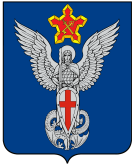 Ерзовская городская ДумаГородищенского муниципального районаВолгоградской области403010, Волгоградская область, Городищенский район, р.п. Ерзовка, ул. Мелиоративная 2,      тел. (84468) 4-78-78 тел/факс: (84468) 4-79-15РЕШЕНИЕот 15.04.2021 года                                      № 5/2О рассмотрении заявления жителей ул. Степная, ул. Свободыр.п. ЕрзовкаРассмотрев заявление жителей ул. Степная, ул. Свободы в р.п. Ерзовка, о ремонте участка дороги от ул. Промышленной по ул. Зеленой, вдоль катка, до пересечения с ул. Степной, до ул. Свободы д.1, в выделении средств на дорожное покрытие щебнем, выравнивание и обслуживание данной дороги, Ерзовская городская Дума:РЕШИЛА:Провести выравнивание дороги грейдером от ул. Промышленной по ул. Зеленой, далее вдоль катка, до пересечения с ул. Степной и далее до ул. Свободы д.1.Председатель Ерзовской городской Думы                                                                                                Т.В. МакаренковаГлава Ерзовского городского поселения                                                                                       С.В. Зубанков 